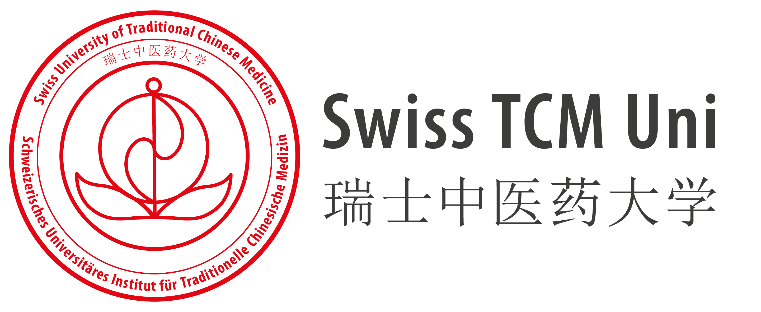 **)	Bitte senden Sie uns die Dokumente (Original oder beglaubigte Kopie) zusammen mit dem Anmeldeformular.Please send us the documents (original or certified copy) with the application form请把该文件(原件或公证的复印件)随报名表邮来。Anmeldeformularapplication form报名表格Anmeldeformularapplication form报名表格Anmeldeformularapplication form报名表格Anmeldeformularapplication form报名表格Anmeldeformularapplication form报名表格Anmeldeformularapplication form报名表格Anmeldeformularapplication form报名表格Anmeldeformularapplication form报名表格Anmeldeformularapplication form报名表格Anmeldeformularapplication form报名表格Anmeldeformularapplication form报名表格Anmeldeformularapplication form报名表格 Bachelor of Science in TCM | 中医学士学历课程 Master of Science in TCM | 中医硕士课程 Doctor/PhD of Science in TCM | 中医博士课程 Bachelor of Science in TCM | 中医学士学历课程 Master of Science in TCM | 中医硕士课程 Doctor/PhD of Science in TCM | 中医博士课程 Bachelor of Science in TCM | 中医学士学历课程 Master of Science in TCM | 中医硕士课程 Doctor/PhD of Science in TCM | 中医博士课程 Bachelor of Science in TCM | 中医学士学历课程 Master of Science in TCM | 中医硕士课程 Doctor/PhD of Science in TCM | 中医博士课程 Bachelor of Science in TCM | 中医学士学历课程 Master of Science in TCM | 中医硕士课程 Doctor/PhD of Science in TCM | 中医博士课程 Bachelor of Science in TCM | 中医学士学历课程 Master of Science in TCM | 中医硕士课程 Doctor/PhD of Science in TCM | 中医博士课程 Bachelor of Science in TCM | 中医学士学历课程 Master of Science in TCM | 中医硕士课程 Doctor/PhD of Science in TCM | 中医博士课程 Bachelor of Science in TCM | 中医学士学历课程 Master of Science in TCM | 中医硕士课程 Doctor/PhD of Science in TCM | 中医博士课程 Bachelor of Science in TCM | 中医学士学历课程 Master of Science in TCM | 中医硕士课程 Doctor/PhD of Science in TCM | 中医博士课程 Bachelor of Science in TCM | 中医学士学历课程 Master of Science in TCM | 中医硕士课程 Doctor/PhD of Science in TCM | 中医博士课程 Bachelor of Science in TCM | 中医学士学历课程 Master of Science in TCM | 中医硕士课程 Doctor/PhD of Science in TCM | 中医博士课程 Bachelor of Science in TCM | 中医学士学历课程 Master of Science in TCM | 中医硕士课程 Doctor/PhD of Science in TCM | 中医博士课程 Bachelor of Science in TCM | 中医学士学历课程 Master of Science in TCM | 中医硕士课程 Doctor/PhD of Science in TCM | 中医博士课程 Bachelor of Science in TCM | 中医学士学历课程 Master of Science in TCM | 中医硕士课程 Doctor/PhD of Science in TCM | 中医博士课程 Bachelor of Science in TCM | 中医学士学历课程 Master of Science in TCM | 中医硕士课程 Doctor/PhD of Science in TCM | 中医博士课程Persönliche Daten | Personal details | 个人资料Persönliche Daten | Personal details | 个人资料Persönliche Daten | Personal details | 个人资料Persönliche Daten | Personal details | 个人资料Persönliche Daten | Personal details | 个人资料Persönliche Daten | Personal details | 个人资料Persönliche Daten | Personal details | 个人资料Persönliche Daten | Personal details | 个人资料Persönliche Daten | Personal details | 个人资料Persönliche Daten | Personal details | 个人资料Persönliche Daten | Personal details | 个人资料Persönliche Daten | Personal details | 个人资料Persönliche Daten | Personal details | 个人资料Persönliche Daten | Personal details | 个人资料Persönliche Daten | Personal details | 个人资料Persönliche Daten | Personal details | 个人资料Persönliche Daten | Personal details | 个人资料Persönliche Daten | Personal details | 个人资料Persönliche Daten | Personal details | 个人资料Persönliche Daten | Personal details | 个人资料Persönliche Daten | Personal details | 个人资料Persönliche Daten | Personal details | 个人资料Persönliche Daten | Personal details | 个人资料Persönliche Daten | Personal details | 个人资料Persönliche Daten | Personal details | 个人资料Persönliche Daten | Personal details | 个人资料Persönliche Daten | Personal details | 个人资料FamiliennameLast name护照姓VornameFirst name护照名VornameFirst name护照名VornameFirst name护照名VornameFirst name护照名E-Mail电子信箱E-Mail电子信箱Natinonalität/Nationality国籍GeburtsdatumDate of birth出生日期GeburtsdatumDate of birth出生日期GeburtsdatumDate of birth出生日期GeburtsdatumDate of birth出生日期 ID Nr. | ID card no. |身份证号 Reisepass-Nr. | passport no. | 护照号码 ID Nr. | ID card no. |身份证号 Reisepass-Nr. | passport no. | 护照号码 ID Nr. | ID card no. |身份证号 Reisepass-Nr. | passport no. | 护照号码 ID Nr. | ID card no. |身份证号 Reisepass-Nr. | passport no. | 护照号码 ID Nr. | ID card no. |身份证号 Reisepass-Nr. | passport no. | 护照号码 ID Nr. | ID card no. |身份证号 Reisepass-Nr. | passport no. | 护照号码 ID Nr. | ID card no. |身份证号 Reisepass-Nr. | passport no. | 护照号码Natinonalität/Nationality国籍GeburtsdatumDate of birth出生日期GeburtsdatumDate of birth出生日期GeburtsdatumDate of birth出生日期GeburtsdatumDate of birth出生日期GeschlechtGender性别 W |女性 M |男性 D | 中性 W |女性 M |男性 D | 中性 W |女性 M |男性 D | 中性 W |女性 M |男性 D | 中性 W |女性 M |男性 D | 中性 W |女性 M |男性 D | 中性 W |女性 M |男性 D | 中性ZivilstandMarital Status婚姻ZivilstandMarital Status婚姻ZivilstandMarital Status婚姻ZivilstandMarital Status婚姻 Ledig | Single |单身 Verheiratet | Married |已婚 Geschieden | Divorced |离异 Ledig | Single |单身 Verheiratet | Married |已婚 Geschieden | Divorced |离异 Ledig | Single |单身 Verheiratet | Married |已婚 Geschieden | Divorced |离异 Ledig | Single |单身 Verheiratet | Married |已婚 Geschieden | Divorced |离异 Ledig | Single |单身 Verheiratet | Married |已婚 Geschieden | Divorced |离异 Ledig | Single |单身 Verheiratet | Married |已婚 Geschieden | Divorced |离异 Ledig | Single |单身 Verheiratet | Married |已婚 Geschieden | Divorced |离异 Ledig | Single |单身 Verheiratet | Married |已婚 Geschieden | Divorced |离异 Ledig | Single |单身 Verheiratet | Married |已婚 Geschieden | Divorced |离异 Ledig | Single |单身 Verheiratet | Married |已婚 Geschieden | Divorced |离异Tel.-Nr.Tel.-no.电话Tel.-Nr.Tel.-no.电话Tel.-Nr.Tel.-no.电话AdresseAddress地址Strasse, Haus-Nr.Street, house no.街道Strasse, Haus-Nr.Street, house no.街道Strasse, Haus-Nr.Street, house no.街道Strasse, Haus-Nr.Street, house no.街道Strasse, Haus-Nr.Street, house no.街道Strasse, Haus-Nr.Street, house no.街道Strasse, Haus-Nr.Street, house no.街道Strasse, Haus-Nr.Street, house no.街道Strasse, Haus-Nr.Street, house no.街道Strasse, Haus-Nr.Street, house no.街道Strasse, Haus-Nr.Street, house no.街道Strasse, Haus-Nr.Street, house no.街道Strasse, Haus-Nr.Street, house no.街道PostleitzahlPostcode邮号PostleitzahlPostcode邮号PostleitzahlPostcode邮号WohnortLocation城市WohnortLocation城市WohnortLocation城市WohnortLocation城市WohnortLocation城市WohnortLocation城市WohnortLocation城市WohnortLocation城市WohnortLocation城市WohnortLocation城市WohnortLocation城市AdresseAddress地址Berufstätigkeit | professional activity | 职业Berufstätigkeit | professional activity | 职业Berufstätigkeit | professional activity | 职业Berufstätigkeit | professional activity | 职业Berufstätigkeit | professional activity | 职业Berufstätigkeit | professional activity | 职业Berufstätigkeit | professional activity | 职业Berufstätigkeit | professional activity | 职业Berufstätigkeit | professional activity | 职业Berufstätigkeit | professional activity | 职业Berufstätigkeit | professional activity | 职业Berufstätigkeit | professional activity | 职业Berufstätigkeit | professional activity | 职业Berufstätigkeit | professional activity | 职业Berufstätigkeit | professional activity | 职业Berufstätigkeit | professional activity | 职业Berufstätigkeit | professional activity | 职业Berufstätigkeit | professional activity | 职业Berufstätigkeit | professional activity | 职业Berufstätigkeit | professional activity | 职业Berufstätigkeit | professional activity | 职业Berufstätigkeit | professional activity | 职业Berufstätigkeit | professional activity | 职业Berufstätigkeit | professional activity | 职业Berufstätigkeit | professional activity | 职业Berufstätigkeit | professional activity | 职业Berufstätigkeit | professional activity | 职业Name der FirmaName of company 公司名称Name der FirmaName of company 公司名称Name der FirmaName of company 公司名称Name der FirmaName of company 公司名称PositionOccupation职位PositionOccupation职位PositionOccupation职位Tel.-Nr.Tel.-no.电话Tel.-Nr.Tel.-no.电话Tel.-Nr.Tel.-no.电话Höchste QualifikationHighest qualification最高学历 **)Höchste QualifikationHighest qualification最高学历 **)Höchste QualifikationHighest qualification最高学历 **)Höchste QualifikationHighest qualification最高学历 **)Höchste QualifikationHighest qualification最高学历 **)Höchste QualifikationHighest qualification最高学历 **) PhD | 博士 Master | 硕士 PhD | 博士 Master | 硕士 PhD | 博士 Master | 硕士 PhD | 博士 Master | 硕士 PhD | 博士 Master | 硕士 Degree | 学士 Diploma | 大专 Degree | 学士 Diploma | 大专 Degree | 学士 Diploma | 大专 Degree | 学士 Diploma | 大专Medizinische Ausbildung | medical education | 医学教育 **)Medizinische Ausbildung | medical education | 医学教育 **)Medizinische Ausbildung | medical education | 医学教育 **)Medizinische Ausbildung | medical education | 医学教育 **)Medizinische Ausbildung | medical education | 医学教育 **)Medizinische Ausbildung | medical education | 医学教育 **)Medizinische Ausbildung | medical education | 医学教育 **)Medizinische Ausbildung | medical education | 医学教育 **)Medizinische Ausbildung | medical education | 医学教育 **)Medizinische Ausbildung | medical education | 医学教育 **)Medizinische Ausbildung | medical education | 医学教育 **)Medizinische Ausbildung | medical education | 医学教育 **)Medizinische Ausbildung | medical education | 医学教育 **)Medizinische Ausbildung | medical education | 医学教育 **)Medizinische Ausbildung | medical education | 医学教育 **)Medizinische Ausbildung | medical education | 医学教育 **)Medizinische Ausbildung | medical education | 医学教育 **)Medizinische Ausbildung | medical education | 医学教育 **)Medizinische Ausbildung | medical education | 医学教育 **)Medizinische Ausbildung | medical education | 医学教育 **)Medizinische Ausbildung | medical education | 医学教育 **)Medizinische Ausbildung | medical education | 医学教育 **)Medizinische Ausbildung | medical education | 医学教育 **)Medizinische Ausbildung | medical education | 医学教育 **)Medizinische Ausbildung | medical education | 医学教育 **)Medizinische Ausbildung | medical education | 医学教育 **)Medizinische Ausbildung | medical education | 医学教育 **)Medizinische Ausbildung | medical education | 医学教育 **)Qualifikation Qualification 学历Qualifikation Qualification 学历Qualifikation Qualification 学历Qualifikation Qualification 学历Qualifikation Qualification 学历Qualifikation Qualification 学历Qualifikation Qualification 学历Name der HochschuleName of institution 毕业院校Name der HochschuleName of institution 毕业院校Name der HochschuleName of institution 毕业院校Name der HochschuleName of institution 毕业院校Name der HochschuleName of institution 毕业院校Name der HochschuleName of institution 毕业院校Name der HochschuleName of institution 毕业院校Name der HochschuleName of institution 毕业院校StudiendauerCourse duration课程时间StudiendauerCourse duration课程时间StudiendauerCourse duration课程时间StudiendauerCourse duration课程时间StudiendauerCourse duration课程时间StudiendauerCourse duration课程时间StudiendauerCourse duration课程时间StudiendauerCourse duration课程时间AusstellungsdatumDate of issue 发证日期AusstellungsdatumDate of issue 发证日期AusstellungsdatumDate of issue 发证日期AusstellungsdatumDate of issue 发证日期Berufsausübungsbewilligung | Professional license to practice | 行医资格证书 **)Berufsausübungsbewilligung | Professional license to practice | 行医资格证书 **)Berufsausübungsbewilligung | Professional license to practice | 行医资格证书 **)Berufsausübungsbewilligung | Professional license to practice | 行医资格证书 **)Berufsausübungsbewilligung | Professional license to practice | 行医资格证书 **)Berufsausübungsbewilligung | Professional license to practice | 行医资格证书 **)Berufsausübungsbewilligung | Professional license to practice | 行医资格证书 **)Berufsausübungsbewilligung | Professional license to practice | 行医资格证书 **)Berufsausübungsbewilligung | Professional license to practice | 行医资格证书 **)Berufsausübungsbewilligung | Professional license to practice | 行医资格证书 **)Berufsausübungsbewilligung | Professional license to practice | 行医资格证书 **)Berufsausübungsbewilligung | Professional license to practice | 行医资格证书 **)Berufsausübungsbewilligung | Professional license to practice | 行医资格证书 **)Berufsausübungsbewilligung | Professional license to practice | 行医资格证书 **)Berufsausübungsbewilligung | Professional license to practice | 行医资格证书 **)Berufsausübungsbewilligung | Professional license to practice | 行医资格证书 **)Berufsausübungsbewilligung | Professional license to practice | 行医资格证书 **)Berufsausübungsbewilligung | Professional license to practice | 行医资格证书 **)Berufsausübungsbewilligung | Professional license to practice | 行医资格证书 **)Berufsausübungsbewilligung | Professional license to practice | 行医资格证书 **)Berufsausübungsbewilligung | Professional license to practice | 行医资格证书 **)Berufsausübungsbewilligung | Professional license to practice | 行医资格证书 **)Berufsausübungsbewilligung | Professional license to practice | 行医资格证书 **)Berufsausübungsbewilligung | Professional license to practice | 行医资格证书 **)Berufsausübungsbewilligung | Professional license to practice | 行医资格证书 **)Berufsausübungsbewilligung | Professional license to practice | 行医资格证书 **)Berufsausübungsbewilligung | Professional license to practice | 行医资格证书 **)Berufsausübungsbewilligung | Professional license to practice | 行医资格证书 **)Praktizierte ZeitPractice time行医时间Praktizierte ZeitPractice time行医时间Praktizierte ZeitPractice time行医时间Praktizierte ZeitPractice time行医时间Praktizierte ZeitPractice time行医时间Name des medizinischen InstitutsMedical institution name医疗机构名称Name des medizinischen InstitutsMedical institution name医疗机构名称Name des medizinischen InstitutsMedical institution name医疗机构名称Name des medizinischen InstitutsMedical institution name医疗机构名称Name des medizinischen InstitutsMedical institution name医疗机构名称Name des medizinischen InstitutsMedical institution name医疗机构名称Name des medizinischen InstitutsMedical institution name医疗机构名称Name des medizinischen InstitutsMedical institution name医疗机构名称Name des medizinischen InstitutsMedical institution name医疗机构名称Name des medizinischen InstitutsMedical institution name医疗机构名称Anschrift des medizinischen InstitutsMedical institution address 医疗机构地址Anschrift des medizinischen InstitutsMedical institution address 医疗机构地址Anschrift des medizinischen InstitutsMedical institution address 医疗机构地址Anschrift des medizinischen InstitutsMedical institution address 医疗机构地址Anschrift des medizinischen InstitutsMedical institution address 医疗机构地址Anschrift des medizinischen InstitutsMedical institution address 医疗机构地址Anschrift des medizinischen InstitutsMedical institution address 医疗机构地址Anschrift des medizinischen InstitutsMedical institution address 医疗机构地址Medizinischer TitelMedical title医疗职称Medizinischer TitelMedical title医疗职称Medizinischer TitelMedical title医疗职称Medizinischer TitelMedical title医疗职称Medizinischer TitelMedical title医疗职称Anderes | others |其它Anderes | others |其它Anderes | others |其它Anderes | others |其它Anderes | others |其它Anderes | others |其它Anderes | others |其它Anderes | others |其它Anderes | others |其它Anderes | others |其它Anderes | others |其它Anderes | others |其它Anderes | others |其它Anderes | others |其它Anderes | others |其它Anderes | others |其它Anderes | others |其它Anderes | others |其它Anderes | others |其它Anderes | others |其它Anderes | others |其它Anderes | others |其它Anderes | others |其它Anderes | others |其它Anderes | others |其它Anderes | others |其它Anderes | others |其它Wie haben Sie von uns erfahren | How did you hear about us | 您如何知道瑞士中医药大学?Wie haben Sie von uns erfahren | How did you hear about us | 您如何知道瑞士中医药大学?Wie haben Sie von uns erfahren | How did you hear about us | 您如何知道瑞士中医药大学?Wie haben Sie von uns erfahren | How did you hear about us | 您如何知道瑞士中医药大学?Wie haben Sie von uns erfahren | How did you hear about us | 您如何知道瑞士中医药大学?Wie haben Sie von uns erfahren | How did you hear about us | 您如何知道瑞士中医药大学?Wie haben Sie von uns erfahren | How did you hear about us | 您如何知道瑞士中医药大学?Wie haben Sie von uns erfahren | How did you hear about us | 您如何知道瑞士中医药大学?Wie haben Sie von uns erfahren | How did you hear about us | 您如何知道瑞士中医药大学?Wie haben Sie von uns erfahren | How did you hear about us | 您如何知道瑞士中医药大学?Wie haben Sie von uns erfahren | How did you hear about us | 您如何知道瑞士中医药大学?Wie haben Sie von uns erfahren | How did you hear about us | 您如何知道瑞士中医药大学?Wie haben Sie von uns erfahren | How did you hear about us | 您如何知道瑞士中医药大学?Wie haben Sie von uns erfahren | How did you hear about us | 您如何知道瑞士中医药大学?Wie haben Sie von uns erfahren | How did you hear about us | 您如何知道瑞士中医药大学?Wie haben Sie von uns erfahren | How did you hear about us | 您如何知道瑞士中医药大学?Wie haben Sie von uns erfahren | How did you hear about us | 您如何知道瑞士中医药大学?Wie haben Sie von uns erfahren | How did you hear about us | 您如何知道瑞士中医药大学?Wie haben Sie von uns erfahren | How did you hear about us | 您如何知道瑞士中医药大学?Wie haben Sie von uns erfahren | How did you hear about us | 您如何知道瑞士中医药大学?Wie haben Sie von uns erfahren | How did you hear about us | 您如何知道瑞士中医药大学?Wie haben Sie von uns erfahren | How did you hear about us | 您如何知道瑞士中医药大学?Wie haben Sie von uns erfahren | How did you hear about us | 您如何知道瑞士中医药大学?Wie haben Sie von uns erfahren | How did you hear about us | 您如何知道瑞士中医药大学?Wie haben Sie von uns erfahren | How did you hear about us | 您如何知道瑞士中医药大学?Wie haben Sie von uns erfahren | How did you hear about us | 您如何知道瑞士中医药大学?Wie haben Sie von uns erfahren | How did you hear about us | 您如何知道瑞士中医药大学? WeChat | 微信 WeChat | 微信 WeChat | 微信 WeChat | 微信 WeChat | 微信 WeChat | 微信 WeChat | 微信 WeChat | 微信 WeChat | 微信 WeChat | 微信 Zeitschrift | newspaper |报纸杂志 Zeitschrift | newspaper |报纸杂志 Zeitschrift | newspaper |报纸杂志 Zeitschrift | newspaper |报纸杂志 Zeitschrift | newspaper |报纸杂志 Zeitschrift | newspaper |报纸杂志 Zeitschrift | newspaper |报纸杂志 Zeitschrift | newspaper |报纸杂志 Zeitschrift | newspaper |报纸杂志 Zeitschrift | newspaper |报纸杂志 Andere | others |其它 Andere | others |其它 Andere | others |其它 Andere | others |其它 Andere | others |其它 Andere | others |其它 Andere | others |其它 Internet | 互联网 Internet | 互联网 Internet | 互联网 Internet | 互联网 Internet | 互联网 Internet | 互联网 Internet | 互联网 Internet | 互联网 Internet | 互联网 Internet | 互联网 Veranstaltung | Event |会展 Veranstaltung | Event |会展 Veranstaltung | Event |会展 Veranstaltung | Event |会展 Veranstaltung | Event |会展 Veranstaltung | Event |会展 Veranstaltung | Event |会展 Veranstaltung | Event |会展 Veranstaltung | Event |会展 Veranstaltung | Event |会展 Website | 学院网站 Website | 学院网站 Website | 学院网站 Website | 学院网站 Website | 学院网站 Website | 学院网站 Website | 学院网站 Website | 学院网站 Website | 学院网站 Website | 学院网站 Freunde | Recommendation |推荐 Freunde | Recommendation |推荐 Freunde | Recommendation |推荐 Freunde | Recommendation |推荐 Freunde | Recommendation |推荐 Freunde | Recommendation |推荐 Freunde | Recommendation |推荐 Freunde | Recommendation |推荐 Freunde | Recommendation |推荐 Freunde | Recommendation |推荐Bestätigung des Antragstellers | Declaration by applicant |申请人申明Bestätigung des Antragstellers | Declaration by applicant |申请人申明Bestätigung des Antragstellers | Declaration by applicant |申请人申明Bestätigung des Antragstellers | Declaration by applicant |申请人申明Bestätigung des Antragstellers | Declaration by applicant |申请人申明Bestätigung des Antragstellers | Declaration by applicant |申请人申明Bestätigung des Antragstellers | Declaration by applicant |申请人申明Bestätigung des Antragstellers | Declaration by applicant |申请人申明Bestätigung des Antragstellers | Declaration by applicant |申请人申明Bestätigung des Antragstellers | Declaration by applicant |申请人申明Bestätigung des Antragstellers | Declaration by applicant |申请人申明Bestätigung des Antragstellers | Declaration by applicant |申请人申明Bestätigung des Antragstellers | Declaration by applicant |申请人申明Bestätigung des Antragstellers | Declaration by applicant |申请人申明Bestätigung des Antragstellers | Declaration by applicant |申请人申明Bestätigung des Antragstellers | Declaration by applicant |申请人申明Bestätigung des Antragstellers | Declaration by applicant |申请人申明Bestätigung des Antragstellers | Declaration by applicant |申请人申明Bestätigung des Antragstellers | Declaration by applicant |申请人申明Bestätigung des Antragstellers | Declaration by applicant |申请人申明Bestätigung des Antragstellers | Declaration by applicant |申请人申明Bestätigung des Antragstellers | Declaration by applicant |申请人申明Bestätigung des Antragstellers | Declaration by applicant |申请人申明Bestätigung des Antragstellers | Declaration by applicant |申请人申明Bestätigung des Antragstellers | Declaration by applicant |申请人申明Bestätigung des Antragstellers | Declaration by applicant |申请人申明Bestätigung des Antragstellers | Declaration by applicant |申请人申明Ich erkläre hiermit, dass alle von mir eingereichten Angaben in dieser Anmeldung wahr und richtig sind.I hereby declare that all the particulars furnished by me in this application are true and correct.本人在此申明,以上填报资料均属事实。Ich erkläre hiermit, dass alle von mir eingereichten Angaben in dieser Anmeldung wahr und richtig sind.I hereby declare that all the particulars furnished by me in this application are true and correct.本人在此申明,以上填报资料均属事实。Ich erkläre hiermit, dass alle von mir eingereichten Angaben in dieser Anmeldung wahr und richtig sind.I hereby declare that all the particulars furnished by me in this application are true and correct.本人在此申明,以上填报资料均属事实。Ich erkläre hiermit, dass alle von mir eingereichten Angaben in dieser Anmeldung wahr und richtig sind.I hereby declare that all the particulars furnished by me in this application are true and correct.本人在此申明,以上填报资料均属事实。Ich erkläre hiermit, dass alle von mir eingereichten Angaben in dieser Anmeldung wahr und richtig sind.I hereby declare that all the particulars furnished by me in this application are true and correct.本人在此申明,以上填报资料均属事实。Ich erkläre hiermit, dass alle von mir eingereichten Angaben in dieser Anmeldung wahr und richtig sind.I hereby declare that all the particulars furnished by me in this application are true and correct.本人在此申明,以上填报资料均属事实。Ich erkläre hiermit, dass alle von mir eingereichten Angaben in dieser Anmeldung wahr und richtig sind.I hereby declare that all the particulars furnished by me in this application are true and correct.本人在此申明,以上填报资料均属事实。Ich erkläre hiermit, dass alle von mir eingereichten Angaben in dieser Anmeldung wahr und richtig sind.I hereby declare that all the particulars furnished by me in this application are true and correct.本人在此申明,以上填报资料均属事实。Ich erkläre hiermit, dass alle von mir eingereichten Angaben in dieser Anmeldung wahr und richtig sind.I hereby declare that all the particulars furnished by me in this application are true and correct.本人在此申明,以上填报资料均属事实。Ich erkläre hiermit, dass alle von mir eingereichten Angaben in dieser Anmeldung wahr und richtig sind.I hereby declare that all the particulars furnished by me in this application are true and correct.本人在此申明,以上填报资料均属事实。Ich erkläre hiermit, dass alle von mir eingereichten Angaben in dieser Anmeldung wahr und richtig sind.I hereby declare that all the particulars furnished by me in this application are true and correct.本人在此申明,以上填报资料均属事实。Ich erkläre hiermit, dass alle von mir eingereichten Angaben in dieser Anmeldung wahr und richtig sind.I hereby declare that all the particulars furnished by me in this application are true and correct.本人在此申明,以上填报资料均属事实。Ich erkläre hiermit, dass alle von mir eingereichten Angaben in dieser Anmeldung wahr und richtig sind.I hereby declare that all the particulars furnished by me in this application are true and correct.本人在此申明,以上填报资料均属事实。Ich erkläre hiermit, dass alle von mir eingereichten Angaben in dieser Anmeldung wahr und richtig sind.I hereby declare that all the particulars furnished by me in this application are true and correct.本人在此申明,以上填报资料均属事实。Ich erkläre hiermit, dass alle von mir eingereichten Angaben in dieser Anmeldung wahr und richtig sind.I hereby declare that all the particulars furnished by me in this application are true and correct.本人在此申明,以上填报资料均属事实。Ich erkläre hiermit, dass alle von mir eingereichten Angaben in dieser Anmeldung wahr und richtig sind.I hereby declare that all the particulars furnished by me in this application are true and correct.本人在此申明,以上填报资料均属事实。Ich erkläre hiermit, dass alle von mir eingereichten Angaben in dieser Anmeldung wahr und richtig sind.I hereby declare that all the particulars furnished by me in this application are true and correct.本人在此申明,以上填报资料均属事实。Ich erkläre hiermit, dass alle von mir eingereichten Angaben in dieser Anmeldung wahr und richtig sind.I hereby declare that all the particulars furnished by me in this application are true and correct.本人在此申明,以上填报资料均属事实。Ich erkläre hiermit, dass alle von mir eingereichten Angaben in dieser Anmeldung wahr und richtig sind.I hereby declare that all the particulars furnished by me in this application are true and correct.本人在此申明,以上填报资料均属事实。Ich erkläre hiermit, dass alle von mir eingereichten Angaben in dieser Anmeldung wahr und richtig sind.I hereby declare that all the particulars furnished by me in this application are true and correct.本人在此申明,以上填报资料均属事实。Ich erkläre hiermit, dass alle von mir eingereichten Angaben in dieser Anmeldung wahr und richtig sind.I hereby declare that all the particulars furnished by me in this application are true and correct.本人在此申明,以上填报资料均属事实。Ich erkläre hiermit, dass alle von mir eingereichten Angaben in dieser Anmeldung wahr und richtig sind.I hereby declare that all the particulars furnished by me in this application are true and correct.本人在此申明,以上填报资料均属事实。Ich erkläre hiermit, dass alle von mir eingereichten Angaben in dieser Anmeldung wahr und richtig sind.I hereby declare that all the particulars furnished by me in this application are true and correct.本人在此申明,以上填报资料均属事实。Ich erkläre hiermit, dass alle von mir eingereichten Angaben in dieser Anmeldung wahr und richtig sind.I hereby declare that all the particulars furnished by me in this application are true and correct.本人在此申明,以上填报资料均属事实。Ich erkläre hiermit, dass alle von mir eingereichten Angaben in dieser Anmeldung wahr und richtig sind.I hereby declare that all the particulars furnished by me in this application are true and correct.本人在此申明,以上填报资料均属事实。Ich erkläre hiermit, dass alle von mir eingereichten Angaben in dieser Anmeldung wahr und richtig sind.I hereby declare that all the particulars furnished by me in this application are true and correct.本人在此申明,以上填报资料均属事实。Ich erkläre hiermit, dass alle von mir eingereichten Angaben in dieser Anmeldung wahr und richtig sind.I hereby declare that all the particulars furnished by me in this application are true and correct.本人在此申明,以上填报资料均属事实。Datum | Date | 日期Datum | Date | 日期Datum | Date | 日期Unterschrift | Signature | 签名Unterschrift | Signature | 签名Unterschrift | Signature | 签名Unterschrift | Signature | 签名Unterschrift | Signature | 签名Unterschrift | Signature | 签名Unterschrift | Signature | 签名Unterschrift | Signature | 签名Unterschrift | Signature | 签名Nur für interne Verwendung | for office use only |由学院填写Nur für interne Verwendung | for office use only |由学院填写Nur für interne Verwendung | for office use only |由学院填写Nur für interne Verwendung | for office use only |由学院填写Nur für interne Verwendung | for office use only |由学院填写Nur für interne Verwendung | for office use only |由学院填写Nur für interne Verwendung | for office use only |由学院填写Nur für interne Verwendung | for office use only |由学院填写Nur für interne Verwendung | for office use only |由学院填写Nur für interne Verwendung | for office use only |由学院填写Nur für interne Verwendung | for office use only |由学院填写Nur für interne Verwendung | for office use only |由学院填写Nur für interne Verwendung | for office use only |由学院填写Nur für interne Verwendung | for office use only |由学院填写Nur für interne Verwendung | for office use only |由学院填写Nur für interne Verwendung | for office use only |由学院填写Nur für interne Verwendung | for office use only |由学院填写Nur für interne Verwendung | for office use only |由学院填写Nur für interne Verwendung | for office use only |由学院填写Nur für interne Verwendung | for office use only |由学院填写Nur für interne Verwendung | for office use only |由学院填写Nur für interne Verwendung | for office use only |由学院填写Nur für interne Verwendung | for office use only |由学院填写Nur für interne Verwendung | for office use only |由学院填写Nur für interne Verwendung | for office use only |由学院填写Nur für interne Verwendung | for office use only |由学院填写Nur für interne Verwendung | for office use only |由学院填写Nur für interne Verwendung | for office use only |由学院填写Anmeldung-Nr.Application no.登记号Anmeldung-Nr.Application no.登记号AnmeldegebührEnrollment fee报名费AnmeldegebührEnrollment fee报名费AnmeldegebührEnrollment fee报名费Quittung Nr.Receipt no收据号Quittung Nr.Receipt no收据号Quittung Nr.Receipt no收据号Quittung Nr.Receipt no收据号 Zulassung | Approval | 录取 Zulassung | Approval | 录取 Zulassung | Approval | 录取 Zulassung | Approval | 录取 Zulassung | Approval | 录取 Zulassung | Approval | 录取 Zulassung | Approval | 录取 Zulassung | Approval | 录取 Zulassung | Approval | 录取DatumDate日期DatumDate日期DatumDate日期LeitungManagement主办人LeitungManagement主办人LeitungManagement主办人LeitungManagement主办人 Überprüfung | Review | 审核 Überprüfung | Review | 审核 Überprüfung | Review | 审核 Überprüfung | Review | 审核 Überprüfung | Review | 审核 Überprüfung | Review | 审核 Überprüfung | Review | 审核 Überprüfung | Review | 审核 Überprüfung | Review | 审核DatumDate日期DatumDate日期DatumDate日期LeitungManagement主办人LeitungManagement主办人LeitungManagement主办人LeitungManagement主办人 Ablehnung | Rejection | 拒绝 Ablehnung | Rejection | 拒绝 Ablehnung | Rejection | 拒绝 Ablehnung | Rejection | 拒绝 Ablehnung | Rejection | 拒绝 Ablehnung | Rejection | 拒绝 Ablehnung | Rejection | 拒绝 Ablehnung | Rejection | 拒绝 Ablehnung | Rejection | 拒绝DatumDate日期DatumDate日期DatumDate日期LeitungManagement主办人LeitungManagement主办人LeitungManagement主办人LeitungManagement主办人